Supplementary Material 2Table 1. Overall changes in huntingTable 2. Change in hunting of taxaTable 3. Who is huntingTable 4. Where hunting took place Table 5. Changes in motivation to huntTable 6. Local factors causing increase in huntingTable 7. Overall changes in enforcementTable 8. Challenges to enforcementTable 9. Strategies to deal with hunting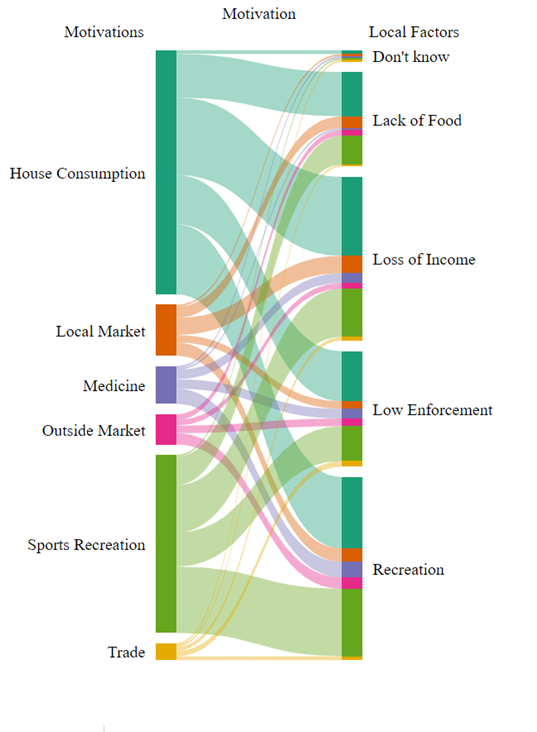 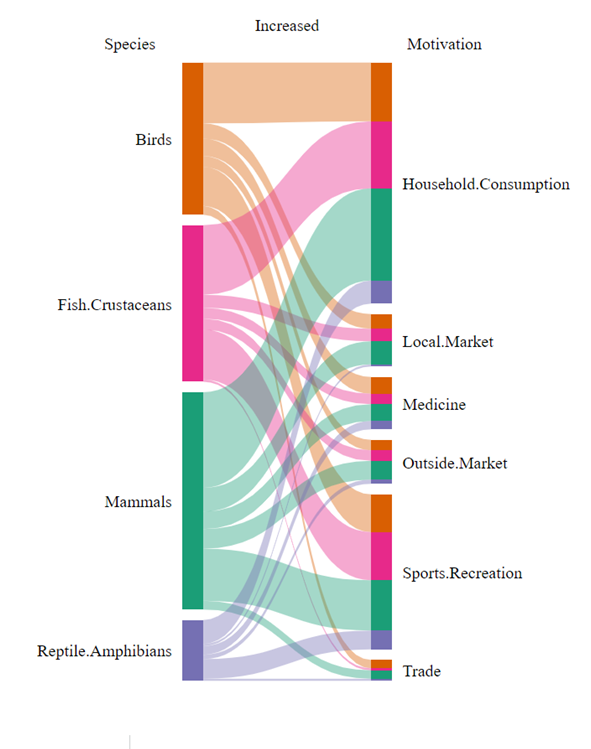  Fig 1. Left: a. Association between the change in motivations to hunt and the lockdown-specific local factors were perceived to have resulted in an increase. Local factors were binned from the set displayed in figure 4C. Right: b. Association between the change in motivations to hunt and change in hunting pressure on different taxa during lockdownChangeMean (%)95% CI (Direct)Don’t know27.2319.19 – 36.36Increase56.1240.33 – 74.54Decrease6.030.77 – 13.03No Change10.155.05 – 16.16SpeciesChangeMean (%)95% CI (Direct)MammalSame7.052.02 – 12.12MammalNot Hunted15.138.08 – 22.22MammalIncreased55.1045.46 – 65.66MammalDecreased5.041.01 – 10.01MammalDon’t know17.2010.01 – 25.25BirdsSame16.129.09 – 23.23BirdsNot Hunted21.2213.13 – 29.30BirdsIncreased35.3026.26 – 44.44BirdsDecreased5.041.01 – 10.01BirdsDon’t know22.2814.14 – 31.31Rept. Amph.Same18.1911.11 – 26.26Rept. Amph.Not Hunted30.2721.21 – 39.39Rept. Amph.Increased15.118.08 – 22.22Rept. Amph.Decreased2.020 – 5.05Rept. Amph.Don’t know34.4125.25 – 43.43Fish Crust.Same13.107.07 – 20.20Fish Crust.Not Hunted12.126.06 – 19.19Fish Crust.Increased43.4034.34 – 53.54Fish Crust.Decreased5.081.01 – 10.01Fish Crust.Don’t know26.1818.18 – 35.35WhoMean (%)95% CI (Direct)Resident Hunters63.6254.54 – 72.72Resident (out of work)39.3429.29 – 49.49Returnees20.2412.12 – 28.28No hunting18.1611.11 – 25.25Mixed Groups17.1210.09 – 24.24Don’t know10.115.04 – 16.16Outsiders6.052.02 – 11.11LocationMean95% CI (Direct)Reserve Forest43.4034.34 – 53.53Village Land32.3223.23 – 41.41Protected Area28.26 19.19 – 37.37Private Land27.3018.18 – 36.36Territorial Forest22.2014.14 – 31.31No hunting20.2312.12 – 28.28Don’t Know8.133.03 – 14.14MotivationChangeMean (%)95% CI (Direct)HouseholdConsumptionSame13.137.07 – 20.20HouseholdConsumptionNot a motive7.132.02 – 12.12HouseholdConsumptionIncreased53.1543.43 – 63.03HouseholdConsumptionDecreased5.061.01 – 10.10HouseholdConsumptionDon’t know21.2413.13 – 29.29Local marketSame17.1810.10 – 25.25Local marketNot a motive25.2317.17 – 34.34Local marketIncreased14.128.08 – 21.21Local marketDecreased14.168.08 – 21.21Local marketDon’t know29.3020.20 – 38.38MedicineSame14.128.08 – 21.21MedicineNot a motive31.3522.22 – 40.40MedicineIncreased12.126.06 – 19.19MedicineDecreased2.980 – 7.07MedicineDon’t know39.4330.03 – 49.49Outside MarketSame9.134.04 – 15.15Outside MarketNot a motive30.2521.21 – 39.39Outside MarketIncreased11.055.05 – 17.17Outside MarketDecreased10.074.04 – 16.16Outside MarketDon’t know39.4530.03 – 49.49Sports/RecreationSame7.023.03 – 12.12Sports/RecreationNot a motive24.2516.16 – 33.33Sports/RecreationIncreased34.3625.25 – 43.43Sports/RecreationDecreased6.082.02 – 11.11Sports/RecreationDon’t know28.2619.19 – 37.37TradeSame13.127.07 – 20.20TradeNot a motive34.3025.25 – 43.43TradeIncreased5.071.01 – 10.01TradeDecreased4.041.01 – 8.08TradeDon’t know43.4934.32 – 53.53ChangesMean (%)95% CI (Direct)Lack of enforcement36.4027.27 – 45.45Food Disruption32.3123.23 – 41.41Recreation32.3123.23 – 41.41Seasonal Occupation Loss24.1816.16 – 33.33No Tourist21.17 14.14 – 29.30No Increase19.1912.12 – 27.27Community Bonding18.1611.11 – 26.26Don’t Know12.146.06 – 19.19Supplementary Income7.052.02 – 12.12Others6.072.02 – 11.11EnforcementChangeMean (%)95% CI (Direct)Forest DepartmentDon’t know15.138.08 – 22.22Forest DepartmentNot present18.2011.11 – 26.26Forest DepartmentSame as before34.3425.25 – 44.44Forest DepartmentDecreased12.156.06 – 19.19Forest DepartmentIncreased20.1912.12 – 28.28Police DepartmentDon’t know26.2918.18 – 35.35Police DepartmentNot present28.3319.19 – 37.37Police DepartmentSame as before29.2620.20 – 38.38Police DepartmentDecreased7.113.03 – 12.12Police DepartmentIncreased9.134.04 – 15.15CustomsDon’t know39.2730.03 – 48.48CustomsNot present45.4035.35 – 55.56CustomsSame as before9.094.04 – 15.15CustomsDecreased5.081.01 – 10.01CustomsIncreased1.020 – 3.03CommunityDon’t know31.2622.22 – 40.04CommunityNot present39.3929.29 – 49.49CommunitySame as before12.106.06 – 19.19CommunityDecreased10.125.05 – 16.16CommunityIncreased7.072.02 – 12.12ParamilitaryDon’t know38.4329.29 – 48.48ParamilitaryNot present49.4839.39 – 59.60ParamilitarySame as before7.112.02 – 12.12ParamilitaryDecreased3.010 – 7.07ParamilitaryIncreased1.980 – 5.05 ChangesMean (%)95% CI (Direct)Lack of Manpower49.5939.39 – 59.60Logistical Challenges38.4429.29 – 48.48Lack of mobility38.4429.29 – 48.48Increased Hunting36.3727.27 – 45.45Communication27.2719.19 – 36.36Increased local support27.2719.18 – 36.35Don’t Know14.116.67 – 19.10None13.227.07 – 20.20Diversion13.227.07 – 20.20Others6.041.01 – 11.10StrategyChangeMean (%)95% CI (Direct)More EnforcementDon’t know37.3728.28 – 47.47More EnforcementImplemented but didn’t work4.051.01 – 8.08More EnforcementImplemented but don’t know if it worked15.148.08 – 22.22More EnforcementImplemented & worked13.127.07 – 20.20More EnforcementNot implemented30.2021.21 – 39.39Provision FoodDon’t know34.3525.25 – 43.43Provision FoodImplemented but didn’t work8.083.03 – 14.14Provision FoodImplemented but don’t know if it worked22.2414.14 – 30.30Provision FoodImplemented & worked17.2410.10 – 25.25Provision FoodNot implemented18.1711.11 – 26.26Monetary AssistanceDon’t know46.3936.36 – 56.57Monetary AssistanceImplemented but didn’t work5.021.01 – 10.10Monetary AssistanceImplemented but don’t know if it worked10.115.05 – 16.16Monetary AssistanceImplemented & worked4.011.01 – 8.08Monetary AssistanceNot implemented34.3225.25 – 43.43AwarenessDon’t know35.4326.26 – 44.44AwarenessImplemented but didn’t work5.051.01 – 10.01AwarenessImplemented but don’t know if it worked11.115.05 -  17.17AwarenessImplemented & worked8.023.03 – 14.14AwarenessNot implemented40.2930.30 – 49.50CommunicationDon’t know36.3527.27 – 45.45CommunicationImplemented but didn’t work9.054.04 – 15.15CommunicationImplemented but don’t know if it worked15.178.08 – 22.22CommunicationImplemented & worked8.123.03 – 14.14CommunicationNot implemented31.3722.22 – 40.04Logistic SupportDon’t know46.5137.37 – 56.57Logistic SupportImplemented but didn’t work5.061.01 – 10.01Logistic SupportImplemented but don’t know if it worked11.115.05 – 17.17Logistic SupportImplemented & worked6.082.02 – 11.11Logistic SupportNot implemented31.2522.22 – 40.40